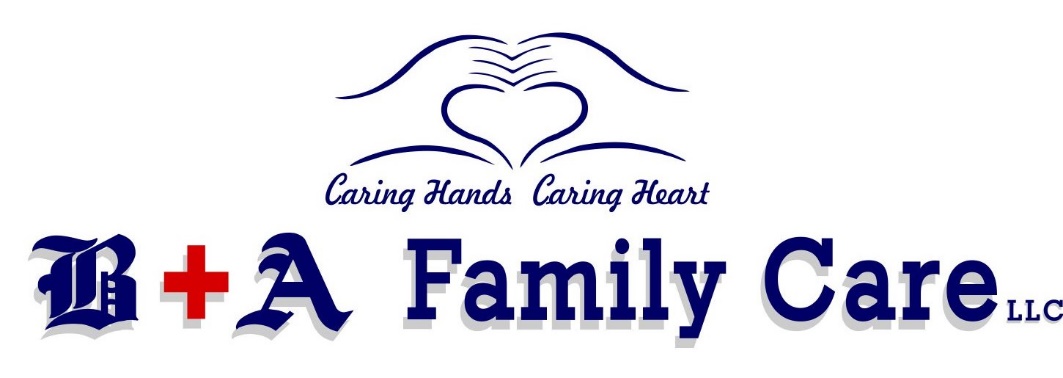 ALABAMA DISCLOSURESINITIAL_____   A. The agreement does not constitute health insurance of the laws of this state.INITIAL_____   B. An uninsured patient that enters into an agreement may still be subject to tax penalties under the Patient Protection and Affordable Care Act, Public Law111-148, for failing to obtain insurance.INITIAL_____   C. Patients insured by health insurance plans that are compliant with the Patient Protection and Affordable Care Act already have coverage for certain preventive care benefits at no cost to the patient.INITIAL_____   D. Payments made by a patient for services rendered under a physician agreement or dentist agreement may not count toward the patient's health insurance deductibles and maximum out-of-pocket expenses.INITIAL_____   E. A patient is encouraged to consult with the patient's health insurance plan before entering into the agreement and receiving care."